American Society of Civil Engineers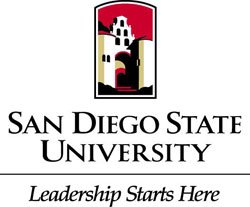 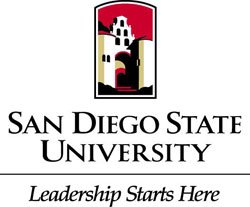 Student ChapterGeneral Body Meeting Location: Pride Suite Aztec Student UnionDate: September 15, 2015Call to OrderWhat is Civil Engineering?Definition & SignificanceRecap1st General Body MeetingBack to School PicnicCapture the FlagWhy we do this?Social Media ASCE SDSU Website For intramural sports page sign upFacebook page:  ASCE SDSU & ASCE SDSU GBMFor newsInstagram page: ASCE SDSUFollow us for pictures of you & friends from eventsPSWC Countdown ClockIf you fail to prepare; you prepare to failAnnouncementsASCE San Diego Golf TournamentSoftball TournamentCHI EP (CIVIL, CON, ENVIRONMENTAL HONOR SOCIETY)Ronald Gutierrez (President)Guest SpeakerOmar Jalili (Harris & YMF)Membership25 dollar investment (one time) Covers entire academic yearMust sign up with National member to participate in conferenceFree 99Membership Form Submit to Daniel WarstadtContact Information: 858-382-9058; dbwarstadt@gmail.com Ambassador ProgramBrief Overview & BenefitsAdjournmentThank you